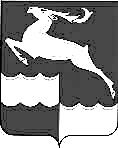 АДМИНИСТРАЦИЯНЕДОКУРСКОГО  СЕЛЬСОВЕТА                                                                                                          КЕЖЕМСКОГО  РАЙОНА  КРАСНОЯРСКОГО  КРАЯПОСТАНОВЛЕНИЕ   13 ноября 2020 г                          п.    Недокура                                           №  42-пОб утверждении реестра источников доходов бюджетамуниципального образования Недокурский сельсовет Кежемского района Красноярского края	В  соответствии  со статьей 47.1  Бюджетного кодекса Российской Федерации, руководствуясь Федеральным законом от 06.10.2003 №131-ФЗ «Об общих принципах организации местного самоуправления в Российской Федерации», на основании Постановления Администрации Недокурского сельсовета от 07.11.2016 г. №48-п «Об утверждении Порядка формирования и ведения реестра источников доходов местного бюджета муниципального образования Недокурский сельсовет Кежемского района Красноярского края», руководствуясь статьями 7; 30 Устава муниципального образования Недокурский сельсовет Кежемского района Красноярского края, ПОСТАНОВЛЯЮ:Утвердить  реестр источников доходов бюджета Недокурского сельского поселения согласно приложению №1 к настоящему Постановлению.      2. Настоящее Постановление подлежит официальному опубликованию в периодическом издании «Недокурская газета» и подлежит размещению на сайте администрации    https://adm-nedokura.ru/.Глава Недокурского  сельсовета                                                              В.И. Просовая                            